Strategisk planering av landskapsregeringens IT-miljö, ändring av allmänna motiveringenLiksom med skärgårdstrafiken så måste man också inom IT sektorn investera för att genom effektivitetsökningar kunna minska kostnader på sikt. Om man vill ge medborgarna tillgång till 24/7 tjänster, automatisera manuella tidskrävande processer osv måste man ha en strategi, bygga kompetens och sedan målmedvetet jobba mot målet.Den nuvarande organisationen inom landskapsregeringens IT-enhet innefattar 4,5 tjänster. Landskapsregeringens IT-system körs idag på sex olika tekniska plattformar. Med andra ord har landskapsregeringen flera tekniska plattformar att sköta på sin IT-enhet än vad man har anställda.En satsning på att serva medborgarna måste starta inifrån, dvs från landskapsregeringens IT-enhet. Därför måste man börja med att titta på den egna IT-miljön.  Landskapsregeringen har inte en realistisk chans att få igång den s.k. Digitala agendan om man har flera tekniska plattformar än anställda på IT avdelningen.Med anledning av det ovanstående föreslår vi att i den allmänna motiveringen under rubriken Digital agenda och e-förvaltning på sidan 17 införs följande stycke: ”En satsning på att betjäna medborgarna genom e-förvaltning måste starta inifrån, dvs från landskapsregeringens IT-enhet. Därför ska landskapsregeringen börja med att strategiskt planera den egna IT-miljön och reducera antalet IT-system inom landskapsförvaltningen och därmed kostnaderna. För detta anlitas en strategisk IT-konsult för finansåret 2013 och att kostnaderna för detta får påföras moment 44.95.72. ”Utgifter för digital agenda, samordnad IT-utveckling och e-förvaltning”.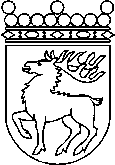 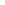 Ålands lagtingBUDGETMOTION nr 22/2012-2013BUDGETMOTION nr 22/2012-2013Lagtingsledamot DatumTony Asumaa m.fl.2012-11-16Till Ålands lagtingTill Ålands lagtingTill Ålands lagtingTill Ålands lagtingTill Ålands lagtingMariehamn den 16 november 2012Mariehamn den 16 november 2012Tony AsumaaTorsten SundblomGunnar JanssonKatrin SjögrenMats PerämaaVtm Viveka Eriksson